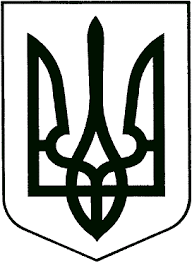 ЗВЯГЕЛЬСЬКА МІСЬКА РАДАРІШЕННЯсорок шоста сесія						        восьмого скликання_____________			                                                                   № _____Про    присвоєння      посмертнозвання  „Почесний  громадянин Звягеля“ загиблим воїнамКеруючись статтею 25 Закону України „Про місцеве самоврядування в Україні“, враховуючи рішення міської ради від 23.02.2023 № 782 „Про Положення про звання „Почесний громадянин Звягеля“, враховуючи клопотання директора Звягельського міського центру соціальних служб Олени Котової від 12.01.2024 № 26 та від 07.02.2024 № 80, рішення комісії з питань нагородження відзнакою Звягельської міської територіальної громади орден „Звягель“ (протокол № 1) міська радаВИРІШИЛА: 1. Присвоїти посмертно звання „Почесний громадянин Звягеля” за мужність і відвагу при захисті Вітчизни загиблим воїнам:1.1. КЛЮСКУ Олексію Анатолійовичу – солдату.1.2. ЛЕВКОВСЬКОМУ Максиму Васильовичу – старшому солдату.1.3. ЛЯШУКУ Костянтину Борисовичу – солдату.1.4. НИЧИПОРУКУ Дмитру Володимировичу – старшому солдату.1.5. ОСТАПЕНКУ Вадиму Петровичу – солдату.1.6. ПИЛИПЧУКУ Назару Миколайовичу – солдату.1.7. ПТАШНИКУ Олегу Олександровичу – старшому солдату.1.3. ЮРДИЗІ Павлу Степановичу – солдату.2. Начальнику відділу кадрів міської ради Колесник Ж.О. забезпечити виготовлення нагородних документів та їх урочисте вручення членам сім'ї.3. Контроль за виконанням цього рішення покласти на секретаря міської ради Гвозденко О.В. та керуючого справами виконавчого комітету міської ради Долю О.П.Міський голова							       Микола БОРОВЕЦЬ